Протокол № 315заседания ПравленияСаморегулируемой организации аудиторовАССОЦИАЦИЯ «СОДРУЖЕСТВО» (СРО ААС)г. Москва 			                             			                        19 мая 2017 годГолосовали:Члены Правления СРО ААС:Ананьев И.В., Бородина Н.В., Голенко В.С., Горячева О.В., Гузов Ю.Н., Жуков С.П., Задубровская А.В., Кобозева Н.В., Константинова И.Г., Кромин А.Ю., Лимаренко Д.Н., Мелентьева В.И., Михайлович Т.Н., Мухарева Е.В., Носова О.А., Полторанин В.В., Рукин В.В., Рыбенко Г.А., Селезнев А.В., Симакова М.Ю., Старовойтова Е.В., Сюткина М.Г., Филипьев Д.Ю., Чая В.Т., Чепик Н.А., Черкасова Н.В., Шеремет А.Д., Щепотьев А.В.Итого в голосовании на заседании Правления СРО ААС приняло участие 28 из 47 человек, что составляет 60% голосов, кворум для принятия решений имеется.Форма заседания Правления СРО ААС – заочная.Документы, содержащие сведения о голосовании членов Правления СРО ААС, принимались до 19 мая 2017 года.ПОВЕСТКА ДНЯ:О приеме в члены СРО ААС.О смене статуса члена СРО ААС.О прекращении членства в СРО ААС.Об утверждении нормативных документов СРО ААС.Об утверждении списка на награждение Благодарностью.Решили: утвердить повестку дня заседания Правления СРО ААС.Решение принято единогласноПо первому вопросуО приеме в члены СРО ААС1.1.   Принять в члены СРО ААС 17 аудиторов:Басова Татьяна Юрьевна, Московская область;Борисенко Наталья Ивановна, Республика Бурятия;Бородаенко Виктор Викторович, г. Москва;Власова Людмила Васильевна, Республика Татарстан;Зубаиров Ильфир Асфарович, Республика Башкортостан;Иволгин Антон Александрович, Алтайский край;Ильянова Надежда Павловна, Республика Калмыкия;Капралова Юлия Викторовна, Республика Башкортостан;Касимова Дилара Фаритовна, Республика Башкортостан;Кисляков Илья Викторович, Пермский край;Колюх Екатерина Дмитриевна, г. Москва;Костина Ольга Георгиевна, Самарская область;Монина Ольга Алексеевна, г. Санкт-Петербург;Сумина Александра Сергеевна, г. Москва;Танакова Ирина Викторовна, Калужская область;Шмелев Роман Викторович, Рязанская область;Юдина Карина Юрьевна, г. Москва.Решение принято единогласно1.2.  Принять в члены СРО ААС 3 аудиторские организации: ООО «Аудиторская компания «Алгоритм», г. Москва;ООО «Аудит-Финансофф», г. Москва;ООО «РАЙТ ВЭЙС», г. Москва.Решение принято единогласноПо второму вопросуО смене статуса члена СРО ААС Решили:2.1.  Сменить статус со статуса аудитора на статус ИП 1 аудитору.Решение принято единогласноПо третьему вопросуО прекращении членства в СРО ААС Решили:3.1. Прекратить членство в СРО ААС на основании поданного заявления 4 аудиторов;3.2. Прекратить членство в СРО ААС в связи со смертью 1 аудитора;3.3. Прекратить членство в СРО ААС на основании поданного заявления 4 аудиторских организаций.Решение принято единогласноПо четвертому вопросуОб утверждении нормативных документов СРО ААС Решили:4.1. Утвердить Положение о Комитете по наградам СРО ААС согласно приложению № 1;4.2. Внести изменения в Положение о Территориальном отделении СРО ААС согласно приложению № 2;4.3. Внести изменения в Положение о порядке проведения проверки деятельности УМЦ согласно приложению № 3.Решение принято большинством голосов.По пятому вопросуОб утверждении списка на награждение БлагодарностьюРешили:5.1. Утвердить список на награждение Благодарностью на Съезде 26 мая 2017 года согласно приложению № 4.Решение принято большинством голосов.Подсчет голосов проводился секретарем заседания Правления СРО ААС Носовой О.А.Подписи:Председатель Правления СРО ААС ______________________ А.Д. ШереметСекретарь Правления СРО ААС      ______________________ О.А. Носова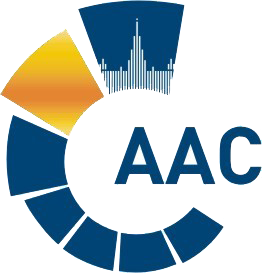 САМОРЕГУЛИРУЕМАЯ ОРГАНИЗАЦИЯ АУДИТОРОВАССОЦИАЦИЯ «СОДРУЖЕСТВО» 
член Международной Федерации Бухгалтеров (IFAC)(ОГРН 1097799010870, ИНН 7729440813, КПП 772901001) 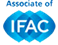 119192, г. Москва, Мичуринский проспект, дом 21, корпус 4. т: +7 (495) 734-22-22, ф: +7 (495) 734-04-22, www.auditor-sro.org, info@auditor-sro.org 